CURRICULUM VITAE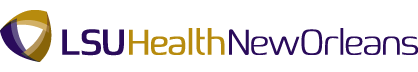 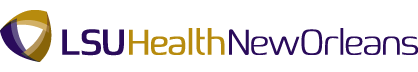 BRUCE S. TORRANCE, III, MDCurrent Title: 		Associate Professor of Clinical SurgeryBusiness Address:		Louisiana State University Health Sciences Center				School of Medicine, Department of Surgery			Center for Advanced Learning & Simulation (CALS)			2021 Perdido Street, 8th Floor			New Orleans, LA  70112				(504) 568 – 4750	(504) 568 - 4633				Westbank Multispecialty Clinic				4500 Tenth Street, Suite B&C				Marrero, LA 70072 				(504) 412 – 1960	(504) 412 – 1965Business Email Address:	btorra@lsuhsc.eduEducation:	Undergraduate	Bachelor of Science, Biology				Nicholls State University				Thibodaux, LA				1989 – 1994				Clinical Internship in Medical Technology				Our Lady of the Lake CollegeSchool of Medical Technology				Baton Rouge, LA				1994 – 1995				Post Baccalaureate				Louisiana State UniversityBaton Rouge, LA 1997 – 1999Graduate/Medical	Medical Doctorate 			Louisiana State University Medical CenterSchool of Medicine, New Orleans, LA			1999 – 2003	Internship		General Surgery Residency			Louisiana State University Health Sciences CenterDepartment of SurgeryNew Orleans, LA				2003 - 2004	Residency		General Surgery ResidencyLouisiana State University Health Sciences CenterDepartment of SurgeryNew Orleans, LA				2004 - 2008	Fellowship 		Vascular Surgery FellowshipLouisiana State University Health Sciences CenterDepartment of SurgeryNew Orleans, LA				2008 – 2010Certification: 			Diplomate American Board of Surgery	Vascular Surgery, 5/23/2011Certificate # 102169Recertification completed 10/20/2022American Society of Clinical Pathology Board of RegistryMedical Technologist (MT) # 198484Licensure: 			Louisiana State Board of Medical Examiners				License # MD.2001835/1/2005 - presentAcademic Appointments: Associate Professor of Clinical Surgery, LSUHSC, Department of Surgery, Section of Vascular Surgery, New Orleans, LA7/1/2010 – presentProfessional Appointments:Staff Physician	UMCNO/LCMC, New Orleans, LA	West Jefferson Medical Center, Marrero, LA	Children’s Hospital, New Orleans, LA            Tulane Medical CenterMembership in Professional Organizations: 	Society for Vascular Surgery, member	Southern Association for Vascular Surgery, member	Society for Clinical Vascular Surgery, member	Gulf Coast Vascular Society, member	Cohn – Rives Surgical Society, memberAwards and Honors:		LSUHSC, Department of SurgeryOutstanding Intern Award, 2004Outstanding 2nd Year Resident, 2005Resident Research Award, 2005Outstanding 3rd Year Resident, 2006Administrative Chief Resident, 2007 - 2008Medical Student Teaching Award, 2008	Outstanding 5th Year Resident, 2008	Medical Center of Louisiana - Charity HospitalMCLNO Outstanding Intern Nominee 2004MCLNO Outstanding Resident Nominee 2008LSUHSC, School of MedicineOutstanding Intern Award - Aesculapian Society, 2004TEACHING EXPERIENCE AND RESPONSIBILITIES Course/Clerkship/Residency or Fellowship/CME DirectorshipsVascular Surgery Clerkship: Educator, 2010 - presentThis position involves education of 3rd and 4th year medical students that rotate on the vascular service at both UMCNO and WJMC. Includes daily rounds and lectures along with hands on training in the OR and cath lab. Participation in a monthly journal club as well as reviewing the current literature is also incorporated into the rotation.LSU Vascular Surgery Residency: Associate Program Director, 2013 - presentThis position involves assisting the program director of the vascular surgical residency training program, which entails organizing and being an active part of the teaching faculty conducting the clinical education effort.  Responsibilities also include reviewing the performance of the residents and the faculty, evaluating individual rotations, and making sure all ACGME/RRC requirements are met.  Preparing for periodic ACGME site visits is also a part of this position. The residency has ten approved categorical vascular surgery resident positions with eight residents currently in the program.LSU Vascular Surgery Fellowship: Associate Program Director, 2013 - presentThis position involves assisting the program director of the vascular surgical fellowship training program, which entails organizing and being an active part of the teaching faculty conducting the clinical education effort.  Responsibilities also include reviewing the performance of the residents and the faculty, evaluating individual rotations, and making sure all ACGME/RRC requirements are met.  Preparing for periodic ACGME site visits is also a part of this position. The residency has two approved categorical vascular surgery fellow positions with two fellows currently in the program.Formal Course Responsibilities:Student Small-GroupInstructor, 7/2010 - 2014Lead a group of five to seven, third-year medical students on their surgery clerkship in a weekly discussion of relevant vascular surgery topics. The students may pick any topic to be discussed and a one-hour lecture/discussion follows. Cohns Conference Moderator, 7/2010 – Present Moderate the medical students’ weekly Cohn’s Conference during vascular month, which is an educational conference for the students on their surgery rotation. Cases are presented by the students and a discussion on those cases is led by the faculty. Vascular ABSITE Review Moderator, 7/2010 – PresentReview basic science and clinical scenarios with general surgery residents regarding vascular surgery in preparation for ABSITE test given yearlyGrand Rounds General Surgery Presenter, 7/2010 – PresentFormal Grand Rounds Presentation given yearly to Department of Surgery during Vascular monthDepartmental/Interdisciplinary Teaching Conferences:Surgery Morbidity and Mortality Conference (weekly) – Attend and participate in the Department of Surgery weekly M&M conference in which complications and deaths are discussed amongst other faculty, residents, and medical students in a frank and open educational forum.Surgery Grand Rounds (weekly) – Attend and participate in the Department of Surgery weekly Grand Rounds, in which invited guest speakers present a one hour lecture on a relevant surgical topic of interest. Vascular Surgery Conference (weekly) - Attend and participate in the Vascular Surgery weekly conference in which various topics are covered including pre and post op surgical cases, M&M, and current literature on a relevant vascular surgery topic. RESEARCH AND SCHOLARSHIP Grants and Contracts 	Funded:Q-CAMP (6/11/2014 - 2016)Quantitative Cardiovascular Magnetic Resonance Imaging and Profiling of Atherosclerotic Lesions Seeing Beyond the Image in Vascular DiseaseProgram Reference Number: 0305 Co-Investigator:  Bruce Torrance, MDLSUHSC-NO Institutional Review BoardFederal Wide Assurance 00002762 Registration # 00000177Journal PublicationsCundiff JD. Wang YZ. Espenan G. Maloney T. Camp A. Lazarus L., Stolier A. Brooks R. Torrance B. Stafford S. O'Leary JP. Woltering EA. A phase I/II trial of 125I methylene blue for one-stage sentinel lymph node biopsy. Annals of Surgery. 245(2):290-6, 2007 Feb. Patel, S. Chawla, A. Unruh, M.. Guidry, L. Brooke, A. Lalani, A. Kim, J, Zea, N. Torrance, B. Palit, T. Danos, D. Sheahan, C. Sheahan, M. A Proposed Model for Comprehensive Virtual Sub internship in Vascular Surgery. Journal of Vascular Surgery. 2021 Dec; 74(6): 2064 – 2071"Outcomes Of A Limb Sparing Approach To Pediatric Bone Tumors With Blood Vessel Involvement" to the Journal of Vascular Surgery. Journal of Vascular Surgery PendingBook Chapters: Torrance B, Sheahan M, Hollier L. Aortomegaly and Aneurysmosis. In  Current Therapy in Vascular and Endovascular Surgery. Mosby Press: 5th ed, 2014Sheahan C, Torrance B, Sheahan M: Peritoneal Dialysis Access Placement. IN:  Master Techniques in Surgery: Vascular Surgery – Hybrid, Venous, Dialysis Access, Thoracic Outlet and Lower Extremity Procedures. Fischer JE, Editor. Wolters Kluwer Press. 5th ed, 2016Invited Presentations and Seminars	Plenary lectureships or refresher courses at professionalmeetings/symposia:Invited faculty (2013 - Present) - Fundamentals of Vascular Surgery at Louisiana State University Health Sciences Center, New Orleans, LA.Invited faculty (2015 - 2016) – New Cardiovascular Horizons Fellows Course, New Orleans, LA.SERVICE ACTIVITIESUniversity/Institutional Service	Departmental committees:	General SurgeryResident/Medical Student Interview Committee, 2011 – PresentGeneral Surgery Schedule Coordinator, 2012 - PresentResident Review Committee/Core Competency Committee, 2012 – Present	Vascular Surgery		Resident/Medical Student Interview Committee, 2011 - PresentFellowship in Vascular Surgery, Clinical Competency Committee – Chair, 2014 - PresentIntegrated Residency in Vascular Surgery, Clinical Competency Committee – Chair, 2014 - Present	Hospital Committees:University Medical Center at New Orleans		SQIP OR Subcommittee, 2013 – Present	West Jefferson Medical Center		Pharmacy and Therapeutics Committee, 2013 – Present		Medical Staff Quality Committee, 2014 – PresentChairman Credentials Committee 2022 – PresentMedical Executive Board 2022 - PresentChief Academic Officer WJMC Hospital 2020 - PresentSpecial assignments:Fundamentals of Vascular Surgery at Louisiana State University Health Sciences Center, New Orleans, LA – Annual Curriculum Planning Committee, 2/2013 - presentNew Cardiovascular Horizons Fellows Course, New Orleans, LA – Annual Curriculum Planning Committee, 5/2015, 5/2016Aneurysm Outreach – Medical Advisory Board, 4/2016 – 2019Clinical ServiceIn-patient service activities:Attending surgeon University Medical Center at New OrleansResponsibilities include rounding/operating on regular basis and staff coverage of weekly vascular clinic including resident/medical student teaching on rounds and in the operating room. 7/2010 - PresentAttending Surgeon West Jefferson Medical Center/Tulane Medical Center/Children’s HospitalResponsibilities include rounding and operating various community based hospitals with resident and medical student education7/2010 - Present	Clinic coverage:		University Medical Center at New OrleansWeekly coverage of a busy vascular clinic. Includes outpatient referrals from the greater New Orleans area and entire southern region of Louisiana. Includes teaching and direction of medical students and residents assigned to service.7/2010 – PresentWest Jefferson Medical Center Weekly clinic at private community based hospital with resident and medical student education.7/2010 – Present	Call:		University Medical Center at New OrleansResponsible for call coverage for all vascular emergencies and consults at busy trauma center/tertiary referral center serving the Greater New Orleans area. Call coverage equates to 1 week per monthWest Jefferson Medical Center/Tulane Medical Center/Children’s HospitalCall coverage for vascular consults at various community based hospitalsCoverage includes one to two days per week and one weekend per month.Administrative Responsibilities	Departmental:		General Surgery ResidencyIncludes regular participation in various aspects of the LSUHSC’s General Surgery Residency program, including but not limited to, yearly schedule making and maintenance, Residency Review/Clinical Competency Committee as well as serving on the Residency interview Committee.LSU Vascular Surgery ResidencyAssociate Program Director, 2013 - PresentThis position involves assisting the program director of the vascular surgical residency training program, which entails organizing and being an active part of the teaching faculty conducting the clinical education effort.  Responsibilities also include reviewing the performance of the residents and the faculty, evaluating individual rotations, and making sure all ACGME/RRC requirements are met.  Preparing for periodic ACGME site visits is also a part of this position. The residency has ten approved categorical vascular surgery resident positions with eight residents currently in the program.LSUHSC, Vascular Surgery FellowshipAssociate Program Director, 2013 - PresentThis position involves assisting the program director of the vascular surgical fellowship training program, which entails organizing and being an active part of the teaching faculty conducting the clinical education effort.  Responsibilities also include reviewing the performance of the residents and the faculty, evaluating individual rotations, and making sure all ACGME/RRC requirements are met.  Preparing for periodic ACGME site visits is also a part of this position. The residency has two approved categorical vascular surgery fellow positions with two fellows currently in the program.	Hospital:		University Medical Center at New Orleans		SQIP OR SubcommitteeMonthly meeting reviewing OR issues, including but not limited, to operating room mortality, unplanned return trips to operating room, and proper utilization of operating room services. 2013 – PresentWest Jefferson Medical CenterMedical Staff Quality CommitteeMonthly meetings reviewing various medical staff issues, including but not limited, to quality issues, appropriate hospital services utilization, etc.2014 - PresentPharmacy and Therapeutics CommitteeMonthly meeting reviewing current issues with regards to current medications and implementation of new medication and treatment plans. 2013 – PresentChairman Credentials CommitteeMonthly meeting to assess and review reappointment and new applications for privileges at WJMC. 2022 – PresentMedical Executive Board Member WJMC 2022 – PresentChief Academic Officer WJMC – 2022 - PresentCommunity Service Activities:		St. Clement of Rome, Metairie, LA, Men’s Club	